 TAOTLUS ÜLEMINEKUKLASSIDESSE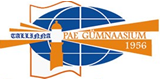 Tallinna Pae Gümnaasiumi direktorileIzabella RiitsaarPalun vastu võtta minu tütar/ poeg …… klassiLapse andmed:Perekonnanimi  …………………………………………….Eesnimi …………………………………………………….Isikukood ..............................................................................Kodune keel…………………………………………………Lapse elukoht  …………………………………………………………Saabus (kooli nimetus)…………………………………………………………Vanema andmed:Isa (ees-ja perekonnanimi).............................................................................Ema (ees-ja perekonnanimi)..........................................................................e-posti aadress …………………………………………………………………Telefon.……………………………………………………Kuupäev	:                                                                                       Allkiri: